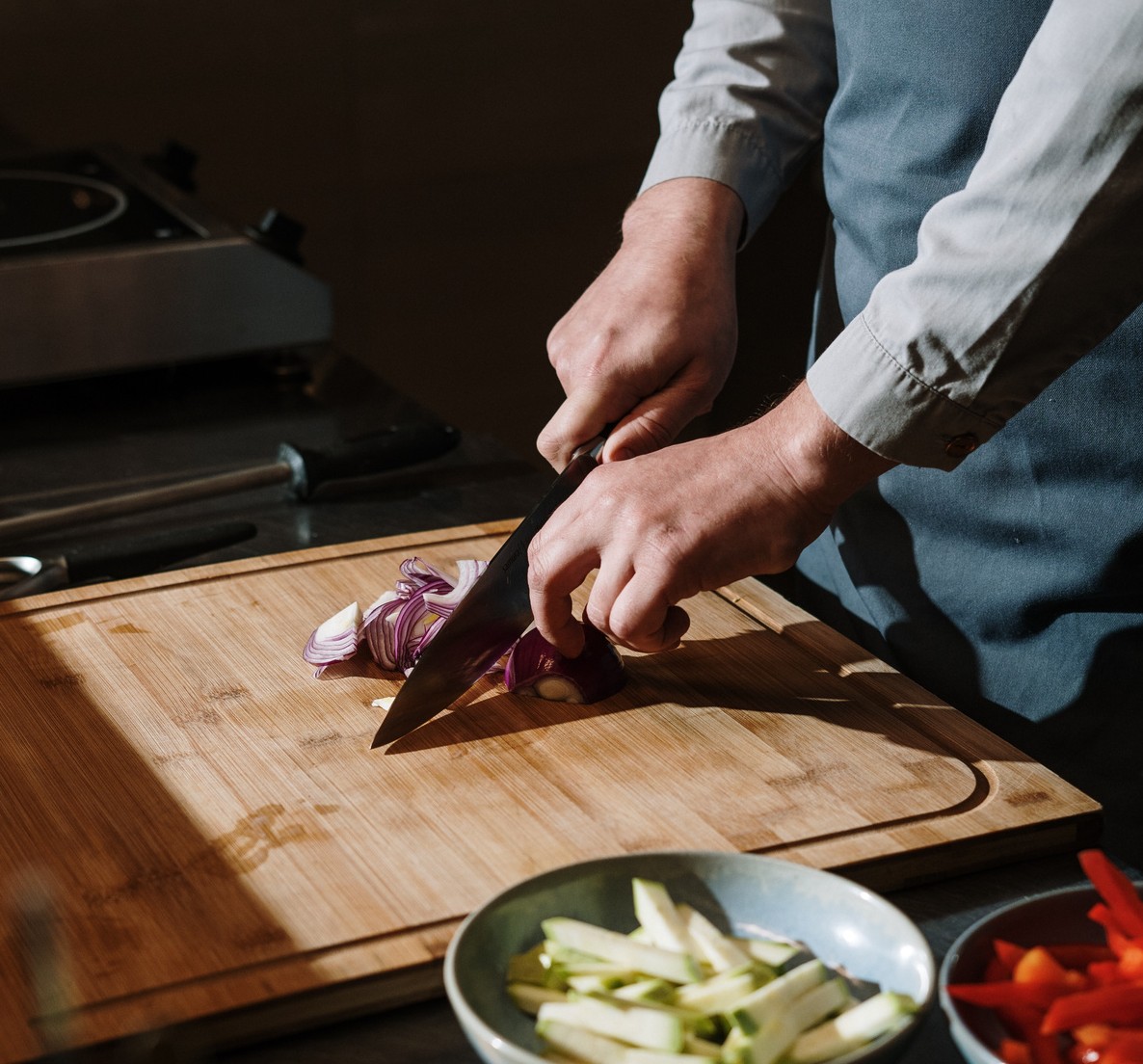  	SAVOIR-FAIRE REQUIS	 	MISSIONS	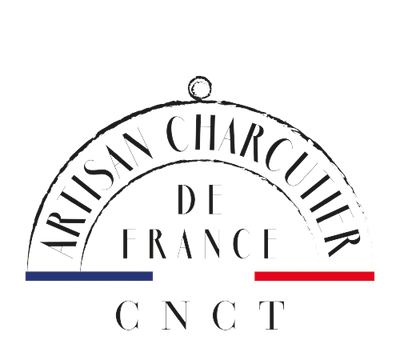  COMPÉTENCES À LA CARTE 